BloemenDe bloemen worden gebracht door: fam. VelzingAfgelopen zondag zijn de bloemen met een groet van de gemeente gebracht naar: mw. A. Boels de Groot, Karel Palmstraat 8Zieken  Laten we in gebed en daad meeleven met onze zieken en zorgdragendeAgenda  Dinsdag 16 jan. 19.30u vergadering DiaconieDinsdag 16 jan. Voor 18.00u inleveren kopij MeelevenWoensdag 17 jan. 11.30u samen eten in de Welput Zondag 21 jan. 10.00u. ds. J. van Breevoort.     Activiteitenagenda voor de komende maanden28 januari	Gospelkoor  Share gaat de gehele kerkdienst   verzorgen met    een speciaal programma		met als thema  “ Enter Into His Gates “.Dit is te vertalen als “Loop maar door, de deur is open”Op een eigentijdse manier wordt dit thema tijdens de kerkdienst belicht.Na de dienst is er gelegenheid om koffie te drinken.4 februari	Musical koor zingt een try-out van de musical “ Judas”1 april Pasen	1e paasdag starten we in ieder geval met een Paasontbijt.De groep Resin uit Hooghalen zal medewerking verlenen aan de dienst.15 april		Hardenbergs Christelijk MannenkoorMededelingen voor de nieuwsbrief s.v.p. uiterlijk woensdag voor 18.00uur doorgeven aan: nieuwsbrief@noorderkerk.info                                                 Nieuwsbrief                            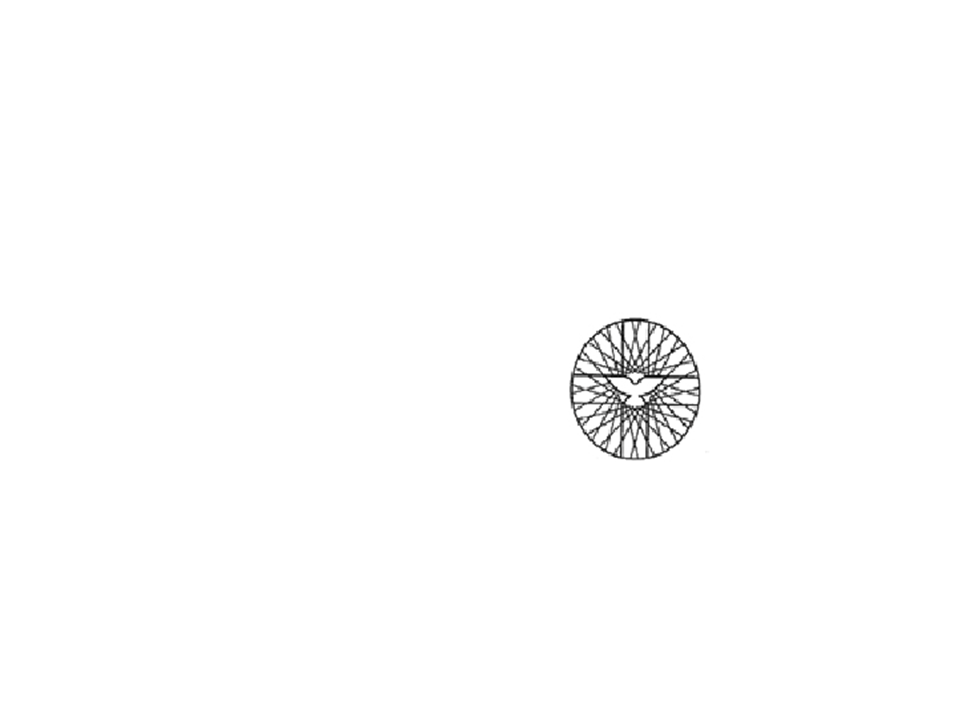 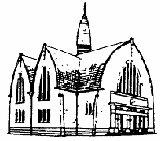 				14 januari 2018                                            “KANA-ZONDAG”                 Voorganger: ds. L. van der Veer  uit Oosterhesselen Ouderling van dienst: mw. Gé VisserOrganist: dhr. Koos Salomons Koster: dhr. Harold MulderKindernevendienst: o.l.v. Liesan Masselink Kaars aansteken: Wianne Masselink              Oppas: Ineke Groothuis en Corenna MennikBediening beamer: Ada van Breevoort Ontvangst: mw. M. SetzBloemendienst: fam. Velzing                                                                                                     Autodienst: A. Stevens/ B. PalsInzameling van gaven: 1 Diaconie, 2 Kerk, uitgang gebouwen Welkom en mededelingen door ouderling van dienstVOORBEREIDNGsamenzang: psalm 66: 1, 6  en 7bemoediging en groet (geen “klein gloria”)inleiding op de dienst        gebed voor de nood van de wereld   glorialied: gezang 516: 1, 4 en 5DIENST VAN HET WOORDgebed van de zondagsamenzang: We gaan voor even uit elkaar  de kinderen gaan naar de nevendienstlezing uit de Profeten: Jesaja 62: 1 – 5  (Nieuwe Bijbelvert)samenzang: psalm 96 a  */lezing uit het Evangelie: Johannes 2: 1 – 11 (vert. NBG 1951)samenzang: gezang 526: 3verkondigingDIENST VAN DE ANTWOORDENsamenzang: gezang 526: 4dankzegging – voorbeden – stil gebed - “Onze Vader”de kinderen keren terug uit de nevendienstinzameling van gavensamenzang: gezang 525 (staande) */UITZENDING EN ZEGEN (staande)beantwoord met gezang 415: 3Deze zondag - eerste rondgang - Catechese & Educatie               Waar geloof verder gaatDe collecte is deze zondag bestemd voor Catechese en Educatie. Jaarlijks collecteren kerken hiervoor, vandaag met het thema 'waar geloof verder gaat'. Via catechese kunnen jongeren vanuit de veilige plek als de kerk leren geloven. Maar de mensen die catechese geven, hebben hulp nodig bij de belangrijke taak om jongeren te begeleiden. Dat biedt de Protestantse Kerk in de vorm van trainingen, materialen en als vraagbaak. Zo zijn de catecheten voldoende toegerust om jongeren te helpen. Met de opbrengst van de collecte kan de kerk blijvend investeren in catechese en educatie.En zo het geloof in God doorgeven van generatie op generatie. Inzameling van gaven:          Zondag 7 januari  voor sponsorkind Belson  - € 100.05   Hiermee kunnen wij Belson weer voor ruim 3 maanden sponseren.     Voor de Voedselbank zijn 58 douche producten ingebracht.   Hartelijk dank!     de Diaconie          40dagenboekje 2018 bestellenOp 14 februari start de Veertigdagentijd, een tijd van bezinningen inkeer: stilstaan bij het lijden van Jezus en bij het lijden vanonze naasten dichtbij en veraf. De 40dagenkalender kan u daar-bij helpen: de kalender biedt elke dag een gedachte, gedicht, Bijbeltekst of na denker. Het thema van deze 40dagentijd is:                             ‘Onvoorwaardelijke liefde’ Dit thema stelt moeders, vaders, verzorgers en grootouders inalle delen van de wereld centraal. De Diaconie-ZWO vraagt in   deze veertigdagen wederom uw aandacht voor Fatou Gaya.  Zij runt in Gambia, als verpleegster, met ,,onvoorwaardelijke      liefde’’ een dokterspost met een klein ziekenhuis en een                               weeshuis voor 40 meisjes.Voor het bestellen van het 40dgn. boekje ligt een bestellijst en een inkijkexemplaar  in het voorportaal van de kerk van:                       Zondag 7 t/m zondag 21 januari 2018.              Ook bestellen via één van de diakenen is mogelijk.                        Dit mooie boekje kost dit jaar  € 2.50Kopij Meeleven, inleveren kan tot dinsdag 16 januari bij Anna Oldengarm, Eikenlaan 60 of per e-mail meeleven@noorderkerk.infoWoensdag 17 Januari gaan we samen eten.Deze keer snert en bonensoep. De Welput is open om half 12. Zelf bord en bestek meenemen. Iedereen van harte welkom.Inl. bij Sien Rooseboom, tel.551235 of Jitske Wanders, tel 552894Door een foutje in Meeleven de verjaardagen van januari:19-jan  Mevr. F. Rabbers-Wesseling  Schakelpad 6   78 jr     552854Klassieke muziekmiddag 14 januari 2018Van 14 – 16 uur Klepel 1 te Emmen zaal open 13.30 uurEntree € 4.00 incl. koffie of theeZondag 28 januari 2018Speciale kerkdienst Noorderkerk Nieuw Amsterdam  Met medewerking van Gospelkoor  Share uit Emmen “ Enter Into His Gates “.(Loop maar door, de deur is open)Rondom dit thema zal Gospelkoor Share liederen ten gehore brengen.Het doel van het koor is door middel van zang en muziek aan iedereen te laten horen dat geloven in God geen saaie aangelegenheid is, maar juist een boeiend en verdiepend aspect van je leven kan zijn.Aanvang:	10.00 uurWaar:		Noorderkerk, Vaart noordzijde 139, Nieuw Amsterdamwww.noorderkerk.infowww.facebook.com/NoorderkerkNieuwAmsterdam
